ZAPRASZAMY DO KLASY PŁYWACKIEJ W SP 56!* 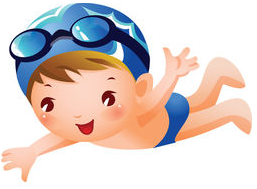 Lubisz wodę? Chcesz nauczyć się doskonale pływać?Czekamy na Ciebie w dniu 11 marca 2021r.,o godzinie 15.30 koło basenu szkolnego.Weź ze sobą strój sportowy, obuwie sportowe oraz strój do pływania, czepek, klapki i ręcznik.                                            			Trenerzy pływania *Wolny nabór – REJONIZACJA NIE OBOWIĄZUJE!  Wnioski składamy do urny w przedsionku szkoły w dniach 01-10 marca 2021r.  